ΟΛΟΙ ΣΤΙΣ ΓΕΝΙΚΕΣ ΣΥΝΕΛΕΥΣΕΙΣΚΑΙ ΤΙΣ ΚΙΝΗΤΟΠΟΙΗΣΕΙΣ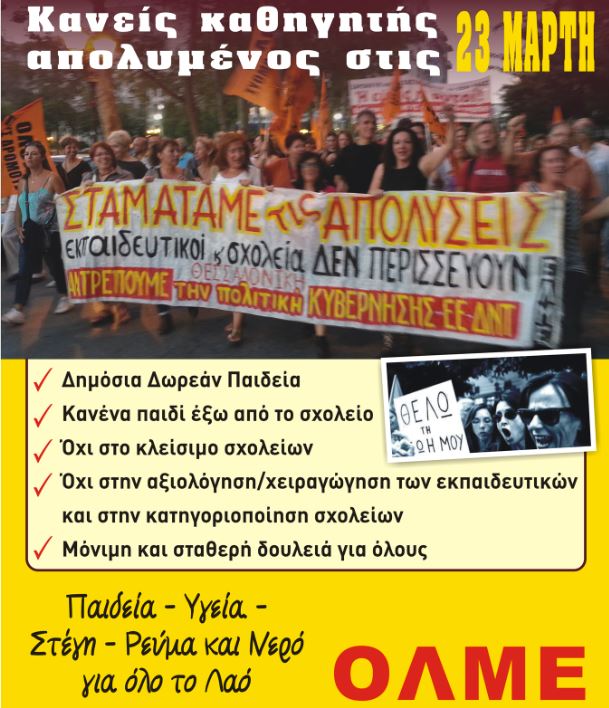 ΕΛΜΕ……………………………….ΗΜΕΡΑ …………… ΩΡΑ……….